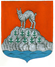 АДМИНИСТРАЦИЯ МУНИЦИПАЛЬНОГО ОБРАЗОВАНИЯСЕВАСТЬЯНОВСКОЕ СЕЛЬСКОЕ ПОСЕЛЕНИЕМУНИЦИПАЛЬНОГО ОБРАЗОВАНИЯПРИОЗЕРСКИЙ МУНИЦИАЛЬНЫЙ РАЙОН ЛЕНИНГРАДСКОЙ ОБЛАСТИП О С Т А Н О В Л Е Н И Еот 21 декабря 2022 года                                                                                                  № 248  «О создании тарифной комиссии по регулированию тарифов на услуги, оказываемые потребителям муниципального  образования Севастьяновское сельское поселение Приозерского муниципального района Ленинградской области организациями коммунального комплекса всех форм собственности»В соответствии с п.4 ч.1 ст.17 Федерального закона от 06.10.2003 N 131- Ф3 "Об общих принципах организации местного самоуправления в Российской Федерации", в целях усиления контроля за утверждением и применением цен и тарифов на услуги (работы), оказываемые потребителям муниципального образования Севастьяновское сельское поселение организациями коммунального комплекса всех форм собственности, администрация муниципального образования Севастьяновское  сельское поселение муниципального образования Приозерский муниципальный район Ленинградской областиПОСТАНОВЛЯЕТ:Создать тарифную комиссию по регулированию тарифов на услуги, оказываемые потребителям муниципального образования Севастьяновское сельское поселение Приозерского муниципального района Ленинградской области организациями коммунального комплекса всех форм собственности. Утвердить положение о тарифной комиссии по регулированию тарифов на услуги, оказываемые потребителям муниципального образования Севастьяновское сельское поселение Приозерского муниципального района Ленинградской области организациями коммунального комплекса всех форм собственности. (Приложение 1). Утвердить тарифную комиссию по регулированию тарифов на услуги, оказываемые потребителям муниципального образования Севастьяновское сельское поселение Приозерского муниципального района Ленинградской области организациями коммунального комплекса всех форм собственности. (Приложение 2)Опубликовать настоящее постановление на официальном сайте муниципального образования Севастьяновское сельское поселение в сети Интернет. Постановление вступает в силу с момента опубликования. Контроль исполнения настоящего постановления оставляю за собой.Глава администрации  МО Севастьяновское сельское поселение                                               О. Н. ГерасимчукИсп.: Скороделова Г.А.Разослано.: Дело-3, прокуратура-1, СМИ-1, ЕИРЦ, УК ТВЭЛОблСервисПриложениеУТВЕРЖДЕНАпостановлением администрации МО Севастьяновское  сельское поселение №248  от 21.12.2022г.ПОЛОЖЕНИЕо тарифной комиссии по регулированию тарифов на услуги, оказываемые потребителям муниципального образования Севастьяновское сельское поселение Приозерского муниципального района Ленинградской области организациями коммунального комплекса всех форм собственности.1. Общие положения1.1. Тарифная комиссия по регулированию тарифов на услуги, оказываемые потребителям муниципального образования Севастьяновское сельское поселение Приозерского муниципального района Ленинградской области организациями коммунального комплекса всех форм собственности (далее – Тарифная комиссия) является коллегиальным органом, образованным в целях обеспечения оперативного рассмотрения и выработки решений по вопросам ценообразования в пределах полномочий, предоставленных органам местного самоуправления законодательством Российской Федерации, Ленинградской области, иными нормативными правовыми актами и настоящим Положением. 1.2. Тарифная комиссия создана на основании п.4 ч.1 статьи 17 Федерального закона от 06 октября 2003 года № 131-ФЗ "Об общих принципах организации местного самоуправления" и Устава муниципального образования Севастьяновское сельское поселение Приозерского муниципального района Ленинградской области. В своей деятельности Тарифная комиссия руководствуется действующим законодательством Российской Федерации, Ленинградской области, муниципальными правовыми актами муниципального образования Севастьяновское сельское поселение Приозерского муниципального района Ленинградской области и настоящим Положением. 1.3. Действие настоящего Положения распространяется на организации коммунального комплекса всех форм собственности муниципального образования Севастьяновское сельское поселение Приозерского муниципального района Ленинградской области (далее - субъекты тарифного регулирования). 1.4. Действие настоящего Положения не распространяется на отношения, урегулированные специальными федеральными законами и законами Ленинградской области в сфере регулирования тарифов. 1.5. Тарифная комиссия осуществляет свою деятельность во взаимодействии со структурными подразделениями администрации муниципального образования Севастьяновское сельское поселение Приозерского муниципального района Ленинградской области, организациями коммунального комплекса всех форм собственности на территории муниципального образования Севастьяновское сельское поселение Приозерского муниципального района Ленинградской области (далее –предприятия и учреждения). 2. Основные задачи, функции и права Тарифной комиссии2.1. Основными задачами Тарифной комиссии являются: - проведение единой муниципальной политики регулирования тарифов , оказываемые потребителям муниципального образования Севастьяновское сельское поселение Приозерского муниципального района Ленинградской области организациями коммунального комплекса всех форм собственности., (в рамках полномочий администрации муниципального образования Севастьяновское сельское поселение Приозерского муниципального района Ленинградской области); - достижение и соблюдение баланса экономических интересов потребителей товаров и услуг и интересов субъектов тарифного регулирования, обеспечивающего доступность товаров и услуг для потребителей и эффективное функционирование организаций; - создание экономических стимулов, обеспечивающих применение субъектами тарифного регулирования энергосберегающих технологий. 2.2. В целях реализации возложенных задач Тарифная комиссия осуществляет следующие полномочия: - рассматривает заключения отраслевого структурного подразделения администрации муниципального образования Севастьяновское сельское поселение Приозерского муниципального района Ленинградской области о целесообразности установления тарифов и представленные документы; - рассматривает предложения предприятий и учреждений о целесообразности установления тарифов на оказываемые потребителям муниципального образования Севастьяновское сельское поселение Приозерского муниципального района Ленинградской области организациями коммунального комплекса всех форм собственности предоставляемые услуги (выполняемые работы) и представленные документы субъектов регулирования; - рассматривает расчет размера платы за пользование жилым помещением (платы за наем) для нанимателей жилых помещений по договорам социального найма и договорам найма жилых помещений государственного или муниципального жилищного фонда;- рассматривает расчет размера платы за доставку печного топлива;- размер платы за содержание жилого помещения для нанимателей жилых помещений по договорам социального найма и по договорам найма жилых помещений муниципального жилого фонда, расположенного на территории муниципального образования Севастьяновское сельское поселение Приозерского муниципального района Ленинградской области.2.3. Рассматривает разногласия и споры, возникающие между организациями коммунального комплекса и потребителями регулируемых услуг, а также другими заинтересованными сторонами по вопросам установления тарифов; - вырабатывает рекомендации для принятия решений по установлению тарифов на товары, работы и услуги, организациями коммунального комплекса всех форм собственности, если иное не установлено действующим законодательством; муниципальными учреждениями, если иное не установлено действующим законодательством; - осуществляет иные полномочия, связанные с решением иных возложенных на неё задач, предусмотренных действующим законодательством (в рамках полномочий администрации муниципального образования муниципального образования Севастьяновское сельское поселение Приозерского муниципального района Ленинградской области). 2.3. В целях реализации возложенных задач и функций Тарифная комиссия имеет право: приглашать на заседания Тарифной комиссии представителей коммунального отдела Приозерского муниципального района Ленинградской области и представителей субъектов регулирования; рассматривать и рекомендовать к утверждению уровень тарифов, подлежащие регулированию; вносить предложения о проведении независимой экспертизы обоснованности расчёта соответствующих тарифов, а также для оценки доступности для потребителей услуг организаций коммунального комплекса; запрашивать и получать от субъектов тарифного регулирования информацию, необходимую для принятия обоснованных рекомендаций по установлению тарифов; осуществлять иные права, предоставленные в соответствии с федеральным и областным законодательством. 3. Организационная структура Тарифной комиссии 3.1. Тарифная комиссия формируется из представителей администрации, Совета депутатов муниципального образования Севастьяновское сельское поселение Приозерского муниципального района Ленинградской области специалист отдела коммунального хозяйства администрации Приозерского муниципального района Ленинградской области по согласованию. В состав Тарифной комиссии входят председатель Тарифной комиссии, заместитель председателя Тарифной комиссии, секретарь и члены Тарифной комиссии. Тарифная комиссия принимает коллегиальные решения по всем вопросам, входящим в её компетенцию. 3.2. Председатель Тарифной комиссии осуществляет общее руководство комиссией: назначает дату, время, определяет повестку и проводит заседания Тарифной комиссии; подписывает протоколы заседаний Тарифной комиссии. 3.3. Полномочия председателя Тарифной комиссии в случае его временного отсутствия возлагаются на заместителя председателя Тарифной комиссии. 3.4. Секретарь Тарифной комиссии: - регистрирует документы, представленные субъектами тарифного регулирования;  формирует материалы для заседания Тарифной комиссии;  информирует членов Тарифной комиссии о месте, дате, времени проведения и повестке дня очередного заседания;  оформляет протоколы заседаний Тарифной комиссии;  имеет право голоса. 4. Полномочия и регламент работы Тарифной комиссии 4.1. Для обоснования тарифов муниципальные предприятия и учреждения не менее чем за 60 дней до даты установления тарифа предоставляет в рабочий орган следующие материалы: - ходатайство о пересмотре или установлении тарифа; - пояснительную записку с обоснованием причин изменения тарифов на услуги; - заключение независимой экспертизы фактических затрат (при необходимости); - приказ об учетной политике (при необходимости); - положение об оказании платных услуг учреждением; - положение о распределении средств, полученных от оказания платных услуг; (при необходимости) 5 - смету доходов и расходов от предпринимательской деятельности; - перечень услуг, оказываемых за плату; - основные показатели финансово-хозяйственной деятельности в целом по организации, в том числе по видам услуг в действующем периоде и на период регулирования; - расчёт экономически обоснованных тарифов с подробными расшифровками затрат в действующем периоде и на период регулирования; - перечень мероприятий по экономии ресурсов и снижению затрат; - дополнительные материалы по требованию Тарифной комиссии для обоснования своих расчётов. 4.2. В случае предоставления в Тарифную комиссию не всех документов, определённых пунктом 4.1, устанавливается срок не менее 5 рабочих дней с даты регистрации для предоставления полного пакета документов. В противном случае организации отказывается в рассмотрении изменения (установления) тарифов. 4.3. Рабочим органом проверяется экономическая обоснованность расчётных материалов и наличие организационно-правовых документов, для представления в Тарифную комиссию готовится справка о результатах проверки расчётов. 4.4. Срок рассмотрения пакета документов, сданного в полном объёме, не превышает 30 календарных дней. 4.5. Рассмотрение вопроса об установлении или изменении тарифа осуществляется на открытом заседании Тарифной комиссии в присутствии представителя заявителя. 4.6. Тарифная комиссия принимает решения путём голосования. Решение считается принятым, если за него проголосовало большинство присутствующих на заседании членов Тарифной комиссии, при равенстве голосов голос председательствующего является решающим. 4.7. Решения Тарифной комиссии оформляются протоколами и носят рекомендательный характер. 4.8. Тарифной комиссией принимается решение о предоставлении рекомендаций главе администрации муниципального образования Севастьяновское сельское поселение Приозерского района Ленинградской области для рассмотрения и подписания постановления администрации муниципального образования Севастьяновское сельское поселение Приозерского района Ленинградской области об утверждении тарифов на услуги. ПриложениеУТВЕРЖДЕНАпостановлением администрации МО Севастьяновское сельское поселение     №248  от 21.12.2022гСоставкомиссии по регулированию тарифов на услуги, оказываемые потребителям муниципального образования Севастьяновское сельское поселение Приозерского района Ленинградской области организациями коммунального комплекса всех форм собственности.Председатель комиссии:Заместитель главы администрации муниципального образования Севастьяновское сельское поселение Приозерского района Ленинградской областиЗаместитель председателя:Начальник сектора по экономике и финансам муниципального образования Севастьяновское сельское поселение Приозерского района Ленинградской областиСекретарь комиссии:Ведущий специалист муниципального образования Севастьяновское сельское поселение Приозерского района Ленинградской областиЧлены комиссии:1.Депутат Совета депутатов муниципального образования муниципального образования Севастьяновское сельское поселение Приозерского района Ленинградской области, представитель постоянной комиссии по экономике, бюджету, налогам, муниципальной собственности.2. Депутат Совета депутатов муниципального образования муниципального образования Севастьяновское сельское поселение Приозерского района Ленинградской области, представитель постоянной комиссии по местному самоуправлению, законности, социальным вопросам и экологии.3. Специалист отдела коммунального хозяйства администрации Приозерского муниципального района Ленинградской области (по согласованию).